ПРОТОКОЛ № 12заседания Комитета Городской Думы Петропавловск-Камчатскогогородского  округа по молодежной политике,физической культуре, спорту и туризмуПРЕДСЕДАТЕЛЬСТВОВАЛ:ПРИСУТСТВОВАЛИ ЧЛЕНЫ КОМИТЕТА:ПРИГЛАШЕННЫЕ:ПОВЕСТКА ДНЯ(32) Об утверждении перечня наказов избирателей Петропавловск-Камчатского городского округа на 2014 годДокл. Толочина Анна Юрьевна (10) О принятии решения о порядке организации досуга и обеспечения жителей Петропавловск-Камчатского городского округа услугами организаций культурыДокл. Монахова Галина ВасильевнаО принятии решения о Положении об организации молодежного самоуправления на территории Петропавловск-Камчатского городского округаДокл. Хорунжая Екатерина Александровна(29) Об информации о межведомственном взаимодействии субъектов системы профилактики безнадзорности и правонарушений несовершеннолетних по выявлению и учету несовершеннолетних, длительно (систематически) не посещающих по неуважительным причинам занятия в общеобразовательных учреждениях на территории Петропавловск-Камчатского городского округа  в 2013 году Докл. Манойлова Татьяна ЛеонидовнаРазное:Об информации о выборах в Молодежный Парламент при Городской Думе Петропавловск-Камчатского городского округа восьмого созываДокл. Хорунжая Е.А.О помещении для работы Молодежного Парламента при Городской Думе Петропавловск-Камчатского городского округа.   СЛУШАЛИ: по повестке дня: Кирносенко А.В.РЕШИЛИ: принять повестку дня за основу.	Голосовали: «за» - единогласно.1. СЛУШАЛИ: по первому вопросу повестки дня: Об утверждении перечня наказов избирателей Петропавловск-Камчатского городского округа на 2014 год – Толочину А.Ю.ВЫСТУПАЛ: Кирносенко А.В.Заслушав докладчика члены Комитета Городской Думы Петропавловск-Камчатского городского округа (далее - Городская Дума) по молодежной политике, физической культуре, спорту и туризму (далее – Комитет) РЕШИЛИ: Рекомендовать Городской Думе в пункте 1 содержания перечня наказов избирателей Петропавловск-Камчатского городского округа на 2014 год цифру «15» исключить.Рекомендовать Городской Думе принять правовой акт с учетом предложенного изменения.Голосовали «за» - единогласно.2. СЛУШАЛИ: по второму вопросу повестки дня: «О принятии решения о порядке организации досуга и обеспечения жителей Петропавловск-Камчатского городского округа услугами организаций культуры» –           Монахову Г.В.ВЫСТУПАЛИ:  Кирносенко А.В., Чеботарев К.Ю.Заслушав докладчика и обсудив поступившие предложения по данному вопросу, члены Комитета РЕШИЛИ: одобрить проект правового акта и рекомендовать Городской Думе принять правовой акт с учетом заключения антикоррупционной экспертизы Городской Думы.	Голосовали «за» - единогласно.СЛУШАЛИ: по третьему вопросу повестки дня: «О принятии решения о Положении об организации молодежного самоуправления на территории Петропавловск-Камчатского городского округа» – Хорунжую Е.А.ВЫСТУПАЛИ: Кирносенко А. В., Монахова Г.В., Чеботарев К.Ю., Воровский А.В.Заслушав докладчика и обсудив поступившие предложения по данному вопросу, члены Комитета РЕШИЛИ: Направить обращения в администрацию Петропавловск-Камчатского городского округа и Петропавловск-Камчатскую городскую территориальную избирательную комиссию с предложением делегировать кандидатуры для включении в состав рабочей комиссии по доработке проекта решения                      «О внесении изменений в решение Городской Думы Петропавловск-Камчатского городского округа «О создании Молодежного Парламента при Городской Думе Петропавловск-Камчатского городского округа и утверждении Положения о нем», созданной решением Комитета 17 декабря 2012 года.Указанной рабочей комиссии доработать проект решения «О принятии решения о Положении об организации молодежного самоуправления на территории Петропавловск-Камчатского городского округа» до 16 ноября 2013 года и представить его на рассмотрение Комитета.Рекомендовать администрации Петропавловск-Камчатского городского округа совместно с Молодежным Парламентом при Городской Думе Петропавловск-Камчатского городского округа и Комитетом, провести конференцию молодежи, проживающей в  Петропавловск-Камчатском городском округе, по вопросу организации молодежного самоуправления на территории Петропавловск-Камчатского городского округа. Голосовали «за» - единогласно.СЛУШАЛИ: по четвертому вопросу повестки дня:                                    «Об информации о межведомственном взаимодействии субъектов системы профилактики безнадзорности и правонарушений несовершеннолетних по выявлению и учету несовершеннолетних, длительно (систематически) не посещающих по неуважительным причинам занятия в общеобразовательных учреждениях на территории Петропавловск-Камчатского городского округа  в 2013 году» – Манойлову Т.Л.        ВЫСТУПАЛИ: Смирнов С.И., Кирносенко А.В., Калашников В.Ю., Агеев В.А., Гнездилов Д.А., Чеботарев К.Ю., Хорунжая Е.А., Монахова Г.В.Заслушав докладчика и обсудив поступившие предложения по данному вопросу, члены Комитета РЕШИЛИ информацию принять к сведению.Голосовали «за» - единогласно.5. СЛУШАЛИ: по пятому вопросу повестки дня (Разное):                                «Об информации о выборах в Молодежный Парламент Петропавловск-Камчатского городского округа восьмого созыва» - Хорунжую Е.А. 	ВЫСТУПАЛИ: Кирносенко А.В., Калашников В.Ю., Чеботарев К.Ю., Агеев В.А.Заслушав докладчика и обсудив поступившие предложения по данному вопросу, члены Комитета РЕШИЛИ:Поддержать идею проведения выборов в Молодежный Парламент Петропавловск-Камчатского городского округа восьмого созыва.Направить обращения в высшие учебные заведения Петропавловск-Камчатского городского округа о рассмотрении возможности принятия участия в выборах в Молодежный Парламент при Городской Думе Петропавловск-Камчатского городского округа и оказания содействия Молодежной избирательной комиссии Петропавловск-Камчатского городского округа  в проведении прямых выборов на базе учебных заведений.Рекомендовать Молодежному Парламенту при Городской Думе включить в состав Рабочей группы по проведению выборов в Молодежный Парламент восьмого созыва членов Комитета: – Воровского А.В.,           Кирносенко А.В.Голосовали «за» - единогласно.СЛУШАЛИ по пятому вопросу повестки дня (Разное):                             «О помещении для работы Молодежного Парламента при Городской Думе Петропавловск-Камчатского городского округа» – Хорунжую Е.А. ВЫСТУПАЛИ: Калашников В.Ю.Заслушав докладчика и обсудив поступившие предложения по данному вопросу, члены Комитета РЕШИЛИ: доработать указанный вопрос совместно с Калашниковым В.Ю. в рабочем порядке.Голосовали «за» - единогласно.Заместитель председателя Городской Думы Петропавловск-Камчатского городского округа, председатель Комитета Городской Думы по молодежной политике, физической культуре, спорту и туризму					           	                А.В. Кирносенко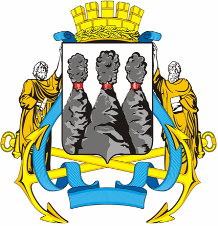 ГОРОДСКАЯ ДУМАПЕТРОПАВЛОВСК-КАМЧАТСКОГОГОРОДСКОГО ОКРУГАКОМИТЕТ ПО МОЛОДЕЖНОЙ ПОЛИТИКЕ, ФИЗИЧЕСКОЙ КУЛЬТУРЕ, СПОРТУ И ТУРИЗМУГОРОДСКАЯ ДУМАПЕТРОПАВЛОВСК-КАМЧАТСКОГОГОРОДСКОГО ОКРУГАКОМИТЕТ ПО МОЛОДЕЖНОЙ ПОЛИТИКЕ, ФИЗИЧЕСКОЙ КУЛЬТУРЕ, СПОРТУ И ТУРИЗМУ683000, г. Петропавловск-Камчатский, ул. Ленинская, д. 14, тел./факс (8-4152) 42-52-29, www.dumapk.ru683000, г. Петропавловск-Камчатский, ул. Ленинская, д. 14, тел./факс (8-4152) 42-52-29, www.dumapk.ru683000, г. Петропавловск-Камчатский, ул. Ленинская, д. 14, тел./факс (8-4152) 42-52-29, www.dumapk.ru                от 16 октября 2013 годаКирносенко А.В.	-заместитель председателя Городской Думы Петропавловск-Камчатского городского округа, председатель Комитета Городской Думы Петропавловск-Камчатского городского округа по молодежной политике, физической культуре, спорту и туризму;Агеев В.А.- депутат Городской Думы Петропавловск-Камчатского городского округа;Воровский А.В.-депутат Городской Думы Петропавловск-Камчатского городского округа;Гнездилов Д.А.Долгунков А.А.Калашников В.Ю.Чеботарев К.Ю.Монахова Г.В.Смирнов С.И.Хорунжая Е.А.-------депутат Городской Думы Петропавловск-Камчатского городского округа;депутат Городской Думы Петропавловск-Камчатского городского округа;депутат Городской Думы Петропавловск-Камчатского городского округа;депутат Городской Думы Петропавловск-Камчатского городского округа;начальник Управления культуры, спорта и молодежной политики администрации Петропавловск-Камчатского городского округа;заместитель председателя Городской Думы Петропавловск-Камчатского городского округа;секретарь Молодежного Парламента при Городской Думе Петропавловск-Камчатского городского округа;Толочина А.Ю.Иванков Т.П. Глуховский Д.В.Манойлова Т.Л.----начальник отдела Аппарата Городской Думы Петропавловск-Камчатского городского округа по организационно-правовому обеспечению органов Городской Думы Петропавловск-Камчатского городского округа и депутатских объединений;консультант отдела Аппарата Городской Думы Петропавловск-Камчатского городского округа по организационно-правовому обеспечению органов Городской Думы Петропавловск-Камчатского городского округа и депутатских объединений;советник председателя Городской Думы Петропавловск-Камчатского городского округа;заместитель руководителя Департамента социального развития администрации Петропавловск-Камчатского городского округа.